CHASSE AUX OEUFS 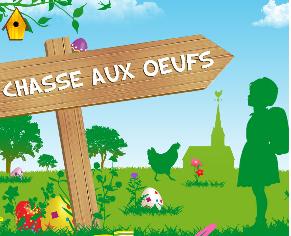 Día: Jueves 26 de MarzoHora: de 18h30 a 19h15Cita: L’École de Suki y Hana’s SchoolJOYEUSES PÂQUES!